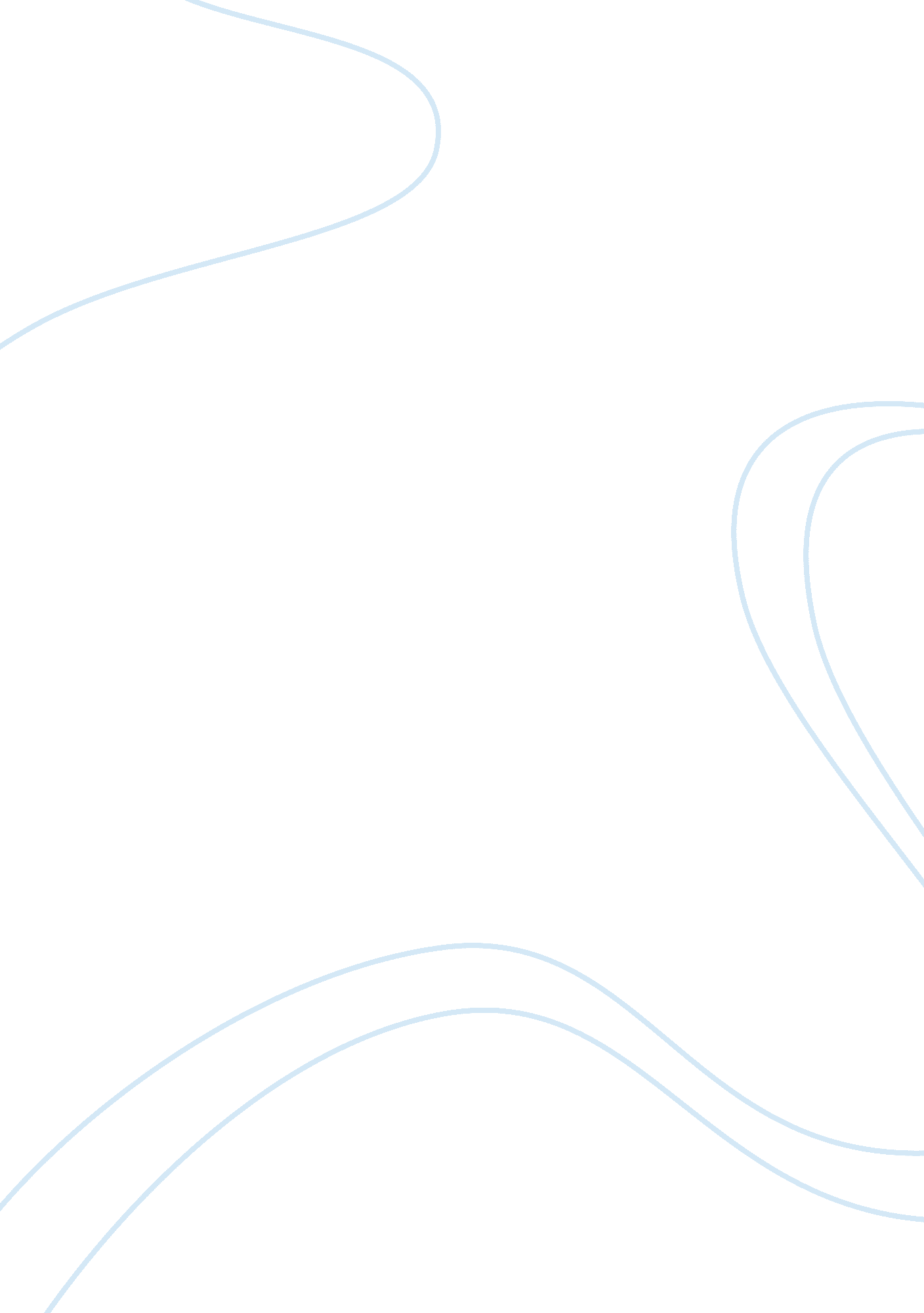 How can you widen and develop the scope of your professional practice( topic: lat...Education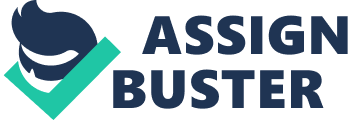 Widening and Developing the scope of the Profession of Latin Dance Widening and Developing the scope of the Profession of Latin Dance 
Like any other profession, there is a need to widen and develop the scope of the profession of Latin dance. There are a number of ways that can help widen and develop the scope of this profession. 
Learning different styles 
As a Latin Dance instructor, I reckon that dance is dynamic and one has to continually learn and practice different learning styles. A dance instructor who understands different dancing styles imparts the same on his or her students. Learning different dancing styles helps up date an instructor’s knowledge helping them understand latest variations to certain existing dance styles. Additionally, would help widen and develop the scope of profession of Latin dance if an instructor trained and learnt opposite roles in a dance. This is particularly important for an instructor like me who instructs Salsa Cubana where there are reciprocal roles between couples (Thiers, 2006). 
Reviewing Learning Principles 
There are principles that underpin effective learning and it is important to review them in order to assess an instructor’s aptness in following them. As Salsa Cubana dance instructor, I can widen and develop my profession by ensuring that I uphold the principle of organizing for effort. As such, I plan and practice before a dance session in order not to get confused when in the middle of training. Providing learners with fair and credible evaluations is a learning principle that can also help widen and develop the profession of Latin dance instruction. Dance learners make many mistakes before they understand a style and evaluations should help to affirm and not dismiss learners’ potential (Thiers, 2006). 
Coming together to solve problems 
It would widen and develop the profession of Latin dance if instructors collaborate with other instructors in solving problems that impede instruction. Spending long hours making learning materials is one such problem and this can be solved by teaming up as a department to brainstorm for ideas on learning materials. Communication is another thing that can help widen and develop this profession because instructors lighten each other’s burden when they share the problems they encounter. Additionally, experienced colleagues can help widen and develop the scope of Latin dance instruction by point out aspects of dance instruction plan that can impend effective instruction (Thiers, 2006). 
Renewing purpose 
It can help widen and develop the scope of Latin dance if as an instructor I shared stories and reflections on my dance session experiences with other instructors. This provides a platform in which I can feel encouraged by knowing that there are experiences that are common to Latin dance instructors. These reflections can also help me as an instructor detect some of the areas in my practice I need to improve. Reflections should provide me with intellectually engaging ideas that can help improve my dance sessions. It would also help widen and develop the scope of this profession if as an instructor I took time to assess the aspects of my personality that can hinder effective instruction (Thiers, 2006). 
Resources for materials to study 
Resources can equip me with updated knowledge on Latin dance that can inform my dance instruction. Some materials provide clear steps to follow in practicing a given technique or style and this makes it easy for instructors to master their content. Publications by organizations such as the National Dance Teachers Association (NDTA) can provide information that can be applied in working on body postures and warm up before dance classes. They can also highlight matters of safety during dance instruction (Thiers, 2006). 
In conclusion, learning different styles, reviewing learning principles and reviewing purpose are some of the things that can help widen and develop the scope of the profession of Latin dance. 
Reference 
Thiers, N. (2006). Improving professional practice. Educational Leadership, 63(6): 1 – 40. 